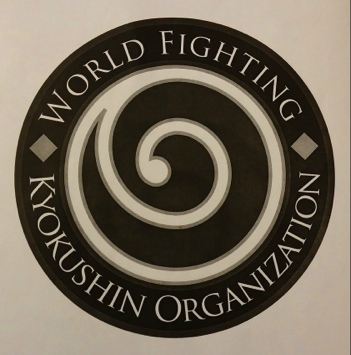 Учебно-тренировочный сбор (УТС) проводится при поддержке WFKO (Международной бойцовской организации кекусин) и является открытым. Спортсменам, участвующим в УТС с целью подготовки к профессиональным боям в рамках WFKO, будет оплачена стоимость тренировок, проживания и питания (до 5 человек всего).  Фотографии с учебно-тренировочного сбора «Новогодний Петербург 2014» - http://vk.com/album525129_185579598Видеоролик - http://vk.com/video525129_167281009 Тренеры сбора:Савельев Дмитрий (главный тренер WFKO, Чемпион России, Европы и Мира, Заслуженный мастер спорта России, главный тренер сборной команды Ассоциации Киокусинкай Санкт-Петербурга), ответственный по организационным вопросам;Лютинский Виктор (Победитель Первенств России, главный тренер взрослой сборной команды  Санкт-Петербургской Федерации кекусин каратэ-до, тренер высшей категории).Время проведения: 3-10 января Место проведения: Спортивный центр «Метрострой», Левашовский пр., д. 17/9, (ст.м. «Чкаловская»).Тема сбора: индивидуализированная подготовка спортсменов к соревнованиям в кумитэ.Условия участия: Для иногородних участников:Стоимость сбора (проживание в гостинице спортивного центра «Метрострой», аренда спортивного зала, тренировки) – 9800 рублей. Стоимость сбора для спортсменов, расселяющихся в отеле, а не в гостинице спортивного центра «Метрострой» - 15400 рублейДля тех спортсменов, кто не нуждается в расселении – стоимость сбора (аренда зала, стоимость тренировок) – 4900 рублей.Разовое тренировочное занятие – 500 рублей.Действующие члены сборной команды Санкт-Петербурга и России, а также спортсмены групп Дмитрия Савельева участвуют на специальных финансовых условиях.Питание выбирается и оплачивается участниками самостоятельно.Предварительные заявки принимаются до 28 декабря включительно по тел. +79112277711 и на почту osu@mail.ru. Предоплата (30%) может быть принята наличными или банковским переводом. Количество мест ограничено.Необходимые принадлежности: защитное оборудование – обязательно щитки на ноги (лучше – 2 пары), перчатки, капа, для мужчин – бандаж, для женщин – нагрудник, наколенники, налокотники. Желательно - жилеты, шлемы. Недостающее оборудование можно заранее заказать. Тренировочные снаряды (макивары, боксерские лапы) на сборе будут в достаточном количестве.Тренировочные дни 3-6, 8-10 января. День отдыха – 7 января.График тренировок:Зарядка – 8.00 – 09.001 тренировка 11.00- 13.002 тренировка 17.00 – 19.00